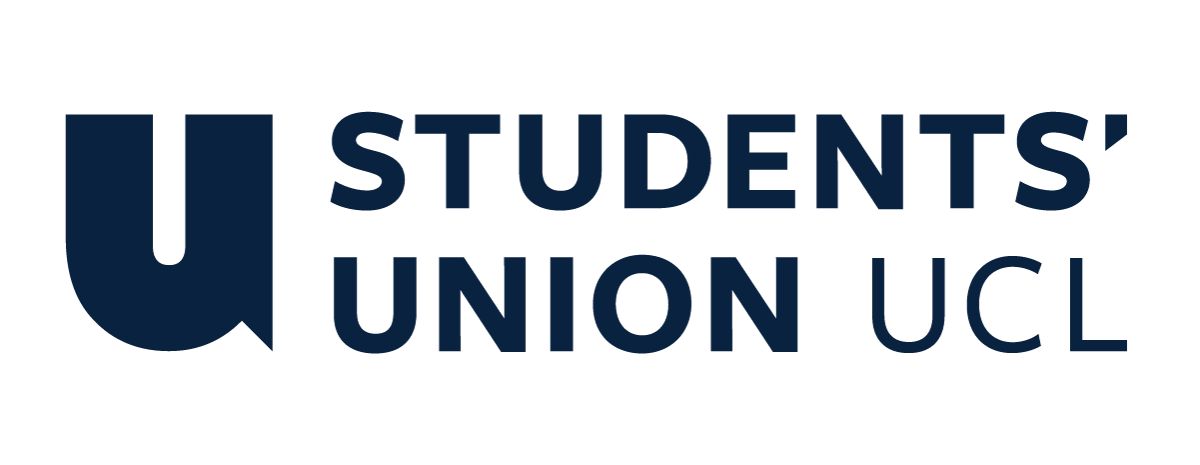 The Constitution of Students’ Union UCL Student Action Against Homelessness SocietyNameThe name of the club/society shall be Students’ Union UCL Student Action Against Homelessness Society.The club/society shall be affiliated to Students’ Union UCL.Statement of IntentThe constitution, regulations, management and conduct of the club/society shall abide by all Students’ Union UCL policy, and shall be bound by the Students’ Union UCL Memorandum & Articles of Association, Byelaws, Club and Society Regulations and the club and society procedures and guidance – laid out in the ‘how to guides’.The club/society stresses that it abides by Students’ Union UCL Equal Opportunities Policies, and that club/society regulations pertaining to membership of the club/society or election to the club/society shall not contravene this policy.The Club and Society Regulations can be found on the following webpage: http://studentsunionucl.org/content/president-and-treasurer-hub/rules-and-regulations.The Society CommitteePresidentThe president’s primary role is laid out in section 5.7 of the Club and Society Regulations.TreasurerThe treasurer’s primary role is laid out in section 5.8 of the Club and Society Regulations.Welfare OfficerThe welfare officer’s primary role is laid out in section 5.9 of the Club and Society Regulations.Additional Committee Members Vice-President, General Secretary, Events Secretary, Community Outreach Officer, Publicity Officer Management of the club/society shall be vested in the club/society committee which will endeavour to meet regularly during term time (excluding UCL reading weeks) to organise and evaluate club/society activities.Specific job details of additional committee members. - The Vice-President is responsible for helping organise meetings, running events and taking over the role of the president when they are not available. - The General Secretary is responsible for writing minutes for each committee meeting, as well as a weekly/bi-weekly newsletter in which they help engage current members. - Events Secretary has the job of organising event logistics as well as coming up with exciting new events to run.- Community Outreach Officer engages with homelessness charities and other key stakeholders in the wider community to help create successful collaboration.  - Publicity officer’s role is to engage with members through social media and advertise for upcoming events throughout the year. - Welfare Officer will check that all committee members and general members are well both mentally and physically through engaging with everyone at events, making everyone feel welcome to the society. -	All committee members will contribute ideas to committee meetings.Management of the club/society shall be vested in the club/society committee which shall endeavour to meet regularly during term time (excluding college reading weeks) to organise and evaluate the club/society activities.The committee members shall perform the roles as described in section 5 of the Students’ Union UCL Club and Society Regulations.Committee members are elected to represent the interests and well-being of club/society members and are accountable to their members. If club/society members are not satisfied by the performance of their representative officers they may call for a motion of no-confidence in line with the Students’ Union UCL Club and Society Regulations.Terms, Aims and ObjectivesThe club/society shall hold the following as its aims and objectives.The club/society shall strive to fulfil these aims and objectives in the course of the academic year as its commitment to its membership.The core activities of the club/society shall be: -	Political/educational discussions (2-3x a year)-	Political/research/fundraising/raising awareness workshops (6-9x a year) -	A research project (all through year)In addition, the club/society shall also strive to organise other activities for its members where possible: -	Sponsored night out (3x a year)-	Sponsored football tournament (1x a year)-	Sponsored fashion show (1x a year)This constitution shall be binding on the club/society officers, and shall only be altered by consent of two-thirds majority of the full members present at a club/society general meeting. The Activities Executive shall approve any such alterations. This constitution has been approved and accepted as the Constitution for the Students’ Union UCL Student Action Against Homelessness Society. By signing this document the president and treasurer have declared that they have read and abide by the Students’ Union UCL Club and Society Regulations.President name:Claudia LowPresident signature:C.L.Date:16/08/2022Treasurer name:Esther KwongTreasurer signature:EKDate:16/08/2022